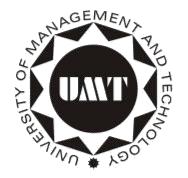 University of Management and TechnologySialkot CampusEXPENSE CLAIM VOUCHERTotalRupees:Claimant:	Approved By Director Campus:Date:Date:Date:Name:Name:Name:Employee CodeDepartment:Sr. No.DateParticularsAmountChargeable ToChargeable ToRemarks